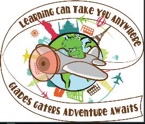 STUDENT DISTANCE DIGITAL LEARNING PLANNAME OF TEACHER:  Beth Miller	  						                          Email Address: Bethmiller@dadeschools.net Digital Platform of Communication: https://mrsmillergladesmiddle.weebly.com/ and Microsoft Teams     Week of: June 1-3Periods 1, 2, 3, 4, and 6​ Inclusion and SPED Mathematics Grade 6EMAIL MRS. MILLERMath Assignments​​Week of June 1-3Request a Zoom Conference.  On Monday, Tuesday, and Wednesday between 12:00 – 3:00, I am available to answer questions/concerns you may have regarding the assignments that were assigned. June 1-3, students are encouraged to make-up work they have missed to improve their grades.  All make-up assignments are due on or before June 3, 2020.  The Final Report Card Grades will be submitted and uploaded to the district on June 4, 2020.  Please contact me via email, bethmiller@dadeschools.net, to let me know the specific work you would like for me to check-in, and make the needed grade adjustments.  STAY SAFE, STAY HEALTHY, and enjoy your SUMMER BREAK!!!!!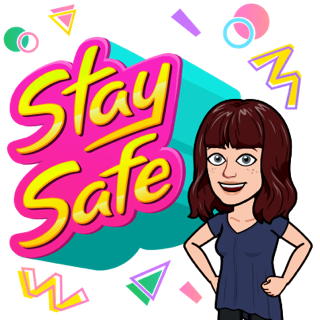 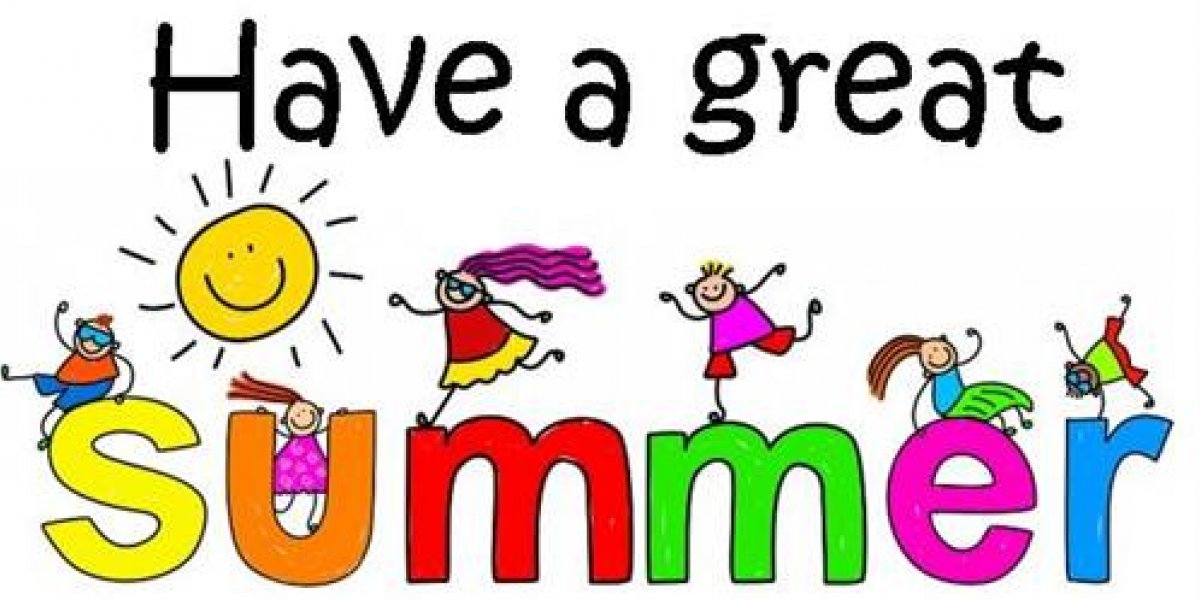 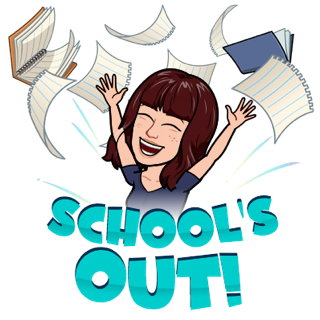 